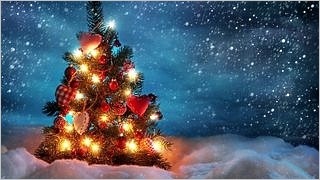 ΓΕΝΙΚΟ ΝΟΣΟΚΟΜΕΙΟ ΚΟΖΑΝΗΣΥΠΗΡΕΣΙΑ  ΑΙΜΟΔΟΣΙΑΣ  Η Υπηρεσία Αιμοδοσίας του Νοσοκομείου Κοζάνης σας εύχεται,  Καλές γιορτές, Υγεία , Αγάπη και Ευτυχία για τη νέα χρονιά 2018 !  Η εθελοντική αιμοδοσία είναι η έμπρακτη έκφραση της αλληλεγγύης και της αγάπης, προς τους συνανθρώπους μας, που έχουν ανάγκη από μετάγγιση αίματος.   Σας προσκαλούμε να συνδράμετε με την προσφορά σας, στην προσπάθεια μας να διασφαλίσουμε επάρκεια αίματος για τους ασθενείς, ιδίως κατά την περίοδο των εορτών.   Ας είναι αυτό το δώρο ζωής, που θα χαρίσουν, όσοι μπορούν.      Οι αιμοδότες μπορούν να προσέρχονται στην Υπηρεσία Αιμοδοσίας του Νοσοκομείου Κοζάνης, όλα τα εργάσιμα πρωινά και να ενημερώνονται για τα απογεύματα και τις αργίες στα τηλ. : 2461352642 ή 2461352641.     Επίσης μπορούν να συμμετέχουν στις μαζικές εξωτερικές  αιμοληψίες, που διοργανώνουν οι Σύλλογοι ή οι Ομάδες Εθελοντών.  ΕΘΕΛΟΝΤΙΚΗ ΑΙΜΟΔΟΣΙΑ : ΧΑΡΙΣΤΕ ΑΓΑΠΗ ΚΑΙ ΖΩΗ !